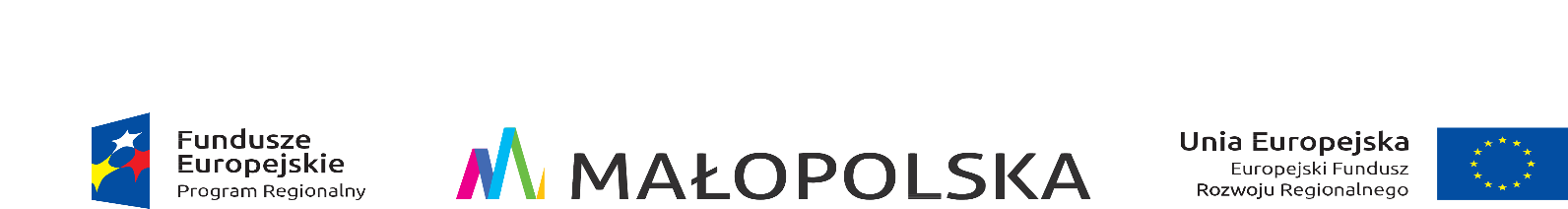 SprostowanieOgłoszenie zmian lub dodatkowych informacjiRoboty budowlaneSekcja I: Instytucja zamawiająca/podmiot zamawiającyNazwa i adresySzpital Specjalistyczny im. Stefana Żeromskiego Samodzielny Publiczny Zakład Opieki Zdrowotnej w Krakowie,      os. Na Skarpie 66, 31-913 Kraków ZP 53/2017 os. Na Skarpie 66 Kraków 31-913 Polska Osoba do kontaktów: Elżbieta Jastrzebska – Kukawka Tel.: +48 126229487E-mail: zpubl@zeromski-szpital.pl Faks: +48 126444756Kod NUTS: PL213Adresy internetowe:Główny adres: www.zeromski-szpital.plSekcja II: PrzedmiotWielkość lub zakres zamówieniaNazwa:Przebudowa i termomodernizacja Szpitala w ramach projektu „Poprawa jakości usług zdrowotnych poprzez termomodernizację Szpitala Specjalistycznego im. Stefana Żeromskiego SP ZOZ w Krakowie”Numer referencyjny: ZP 53/2017Główny kod CPV45000000Rodzaj zamówieniaRoboty budowlaneKrótki opis:Budynki Szpitala, w których ma być wykonane zadanie zlokalizowane są na obszarze wpisanym do rejestruzabytków pod numerem A-1132 (decyzja z dnia 30.12.2004r.). Opis zamówienia został zawarty w pkt II.2.4)niniejszego ogłoszenia.Sekcja VI: Informacje uzupełniająceData wysłania niniejszego ogłoszenia:19/01/2018Numer pierwotnego ogłoszeniaPierwotne ogłoszenie przesłane przez eNotices:Login TED eSender: ENOTICESLogowanie jako klient TED eSender: zeromskiDane referencyjne ogłoszenia: 2017-178070Numer ogłoszenia w Dz.Urz. UE – OJ/S: 2017/S 243-505258Data wysłania pierwotnego ogłoszenia: 15/12/2017Sekcja VII: ZmianyInformacje do zmiany lub dodaniaPrzyczyna zmianyModyfikacja pierwotnej informacji podanej przez instytucję zamawiającąTekst, który należy poprawić w pierwotnym ogłoszeniuNumer sekcji: IV.2.2Zamiast:Data: 25/01/2018Czas lokalny: 09:30Powinno być:Data: 05/02/2018Czas lokalny: 09:30Numer sekcji: IV.2.7Zamiast:Data: 25/01/2018Czas lokalny: 10:00Powinno być:Data: 05/02/2018Czas lokalny: 10:00Inne dodatkowe informacje: